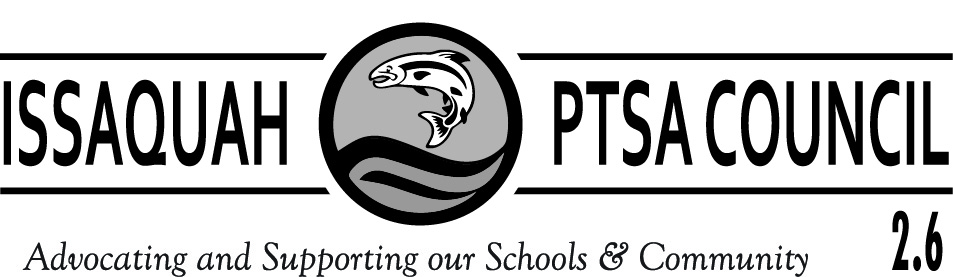 ISSAQUAH PTSA COUNCIL 2.6COUNCIL FEES AND DONATIONS2016 – 2017 SCHOOL YEARAttention Treasurers:   This form details billing and Instructions for Council Fee and Donations Submissions due Oct. 31, 2016Issaquah PTSA Council assessment fee is collected only in October.Elementary Schools		$310.00Middle Schools		$285.00High Schools			$260.00SurveyMonkey $11.00 per PTA/PTSA.ParentWiser (Parent Ed) $250 Minimum per PTA/PTSA. If your PTA/PTSA budgeted more than $250 to support our new ParentWiser program, please remit the amount you have budgeted.Academy for Community Transition (ACT) Donation – suggested $25 - $50.Make checks payable to ISSAQUAH PTSA COUNCIL 2.6 for the total of your Council fees and donations.  Please be sure the check has 2 signatures!Submit your check for the following grand total:Council Fee ($310, $285, or $260)		______________Survey Monkey					__+___$11.00____Parent Ed						__+___$250.00___ACT Donation					__+____________Grand Total						__=____________PTA/PTSA Name					_______________Mail check and this form NO LATER THAN OCTOBER 31, 2016 to:Issaquah PTSA Councilc/o Laila Collins17406 SE 139th PlRenton, WA 98059NOTE:  With the opening of the new Gibson Ek High School, it is suggested that each PTA/PTSA makes a donation to aid in the startup expenses of their PTSA.  The suggested donation amounts are $250 for elementary schools, $500 from middle schools, and $1,000 from high schools. Checks should be made payable to Gibson Ek PTSA and should be mailed to:		Gibson Ek PTSA		c/o Paul DuttonPO Box 2251Issaquah, WA 98027Thank you for your prompt payments!If you have any questions, please contact Council Treasurer, Laila Collins, treasurer@issaquahptsa.org or 206-696-2365.Attention Treasurers:  This page is for your invoice/record.Issaquah PTSA Council Assessment Fee for 2016:  Elementary Schools		$310.00Middle Schools			$285.00High Schools			$260.00SurveyMonkey:  Each year, each local PTA/PTSAs contribute to the cost of the SurveyMonkey licensing fees. This Council fee was approved at the Issaquah PTSA Council General meeting in May 2016. Each local unit should have a line item in their budget for this fee of $11.00.  Please contact Council Webmaster Cindy Kelm at webmaster@issaquahptsa.org with any questions regarding this program.ParentWiser (Parent Ed): Each year, each local unit contributes to the funding of the Council’s district-wide parent education programs and transition seminars.  This fee was approved at the Issaquah PTSA Council General meeting in May 2016.  Each local PTA/PTSA should have a line item in their budget for this fee of $250 minimum. Please contact the Council Parent Ed Chairs Heidi Fuhs and Debbie Steinberg-Kuntz with any questions regarding this program at parent-ed@issaquahptsa.org Academy for Community Transition (ACT):  ACT serves students ages 18-21 from throughout our district. Donations help the ACT program fund fieldtrips and other necessities.  A donation of $ 25 - $50 is suggested from each PTA/PTSA.  Please contact Carrie Hipsher, Council STAR/Special Education Chair, at special-needs@issaquahptsa.org with any questions regarding this program. Total Amount Submitted to Issaquah Council PTSA by October 31, 2016 =  $________